Supporting Information Figure S1. Nutrient availability measured with anion-cation exchange probes for inorganic P (a), total inorganic N (b), and ratio of the two nutrients (c) for control and heated treatments within each site. Different letters indicate significant differences among sites. Asterisks represent significant differences between control and heated treatments (*** = P < 0.001, ** = P < 0.01, * = P < 0.1). Error bars are represented as +/- one SE. 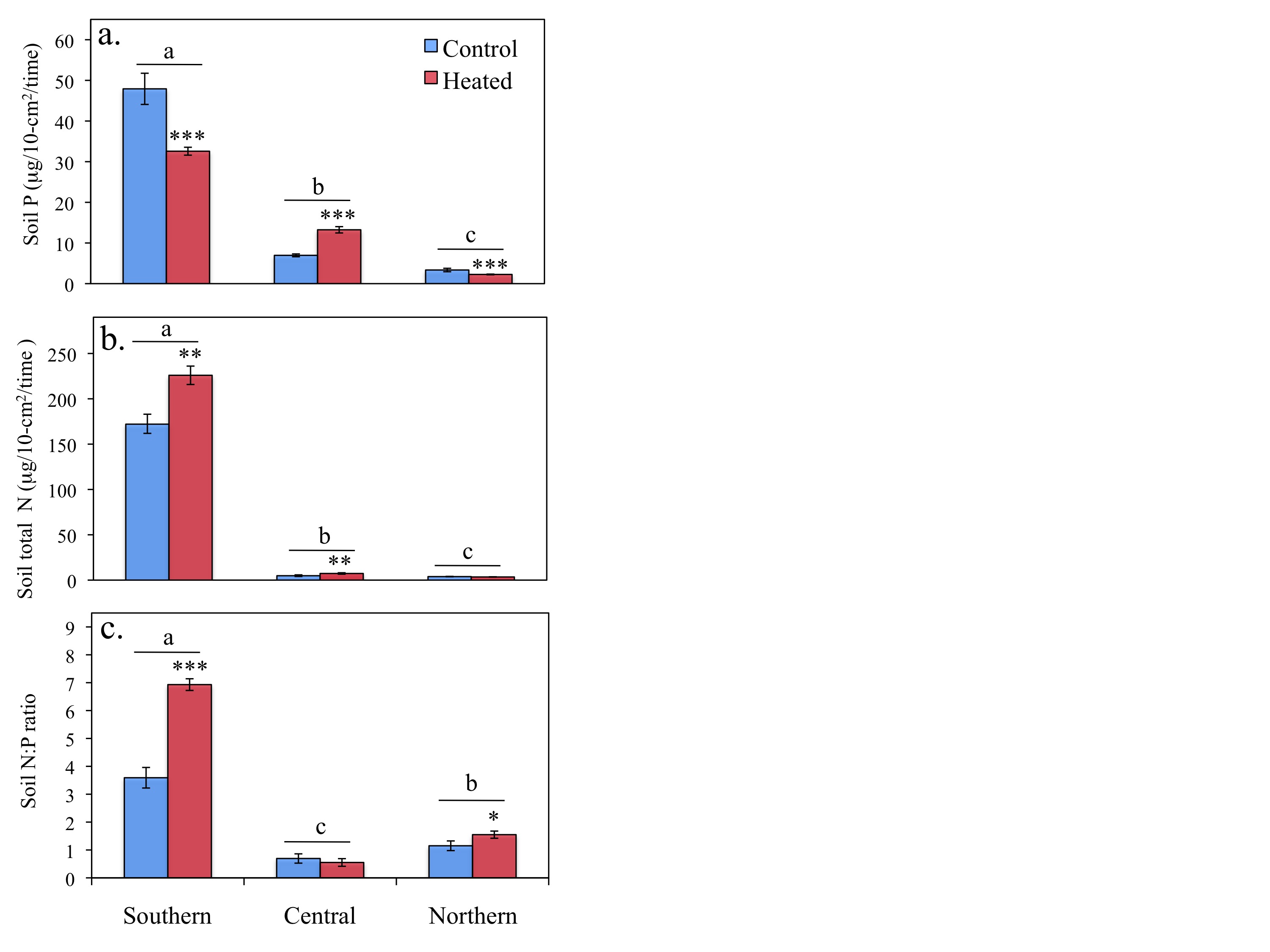 Figure S2. Percentage of P (a), total N (b), and the N to P ratio (c) of plant material across sites and species. Different letters indicate significant differences among sites within a species. Asterisks represent significant differences between control and heated treatments (*** = P < 0.001, ** = P < 0.01, * = P < 0.1). Error bars are represented as +/- one SE. Plectritis lacks errors bars for treatments with replicates of N=1. Dashed line represents the approximate point at which P and N are co-limited.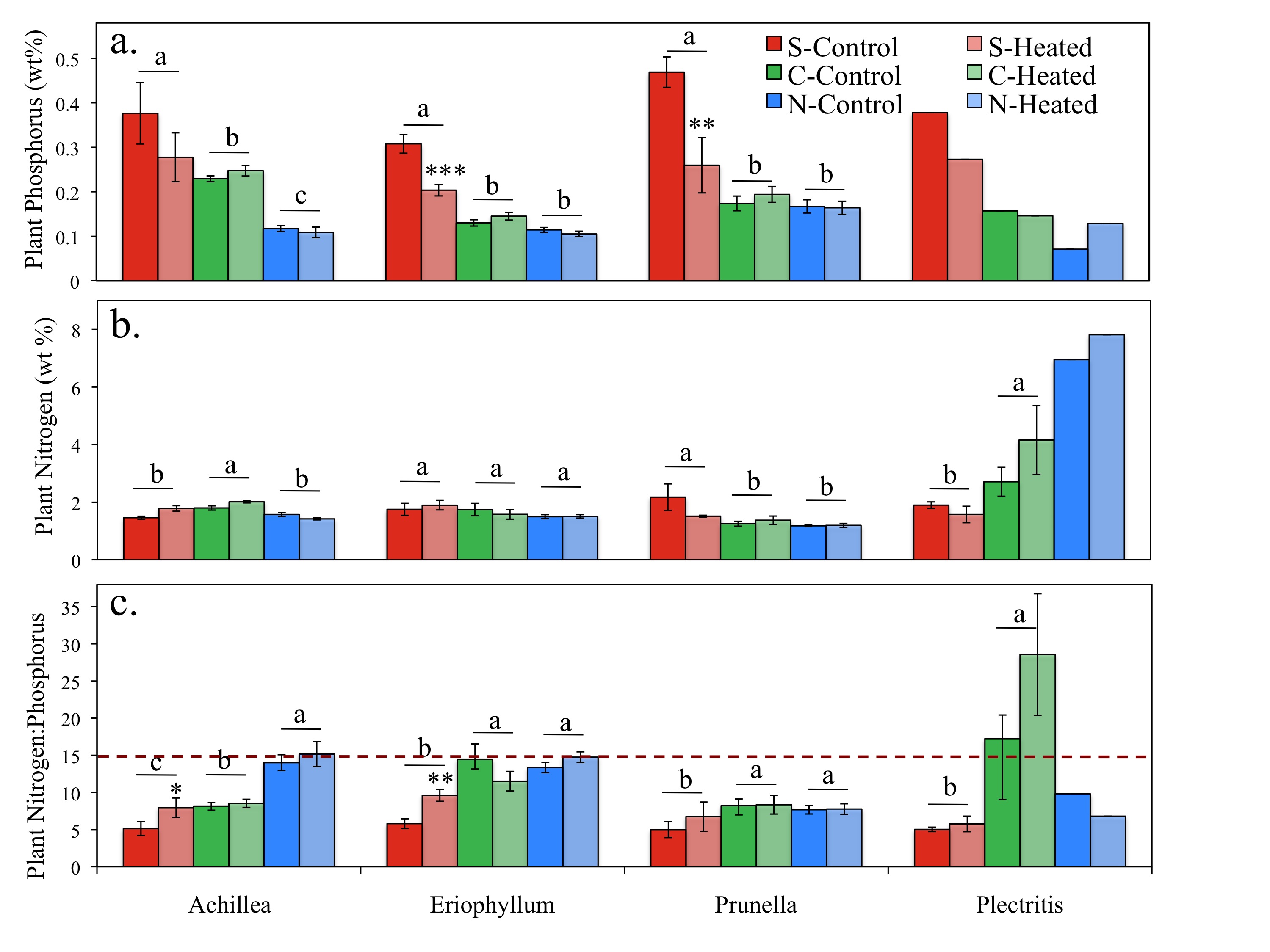 Figure S3. Phosphorus structural equation model including data from all sites and species. Each box represents a variable in the model, and while the number above each arrow represents the value of the standardized path coefficients. The width of each arrow corresponds with the magnitude of the path coefficient, solid lines indicate positive effects, and dashed lines indicate negative effects. Path coefficients that were not significant to P < 0.1, are not shown.  The italicized number above each box represents the total explained variance (R2) of each variable. Figure S4. Southern N:P structural equation model including only data from the southern site, but all species. Each box represents a variable in the model, and while the number above each arrow represents the value of the standardized path coefficients. The width of each arrow corresponds with the magnitude of the path coefficient, solid lines indicate positive effects, and dashed lines indicate negative effects. Path coefficients that were not significant to P < 0.1, are not shown.  The italicized number above each box represents the total explained variance (R2) of each variable. 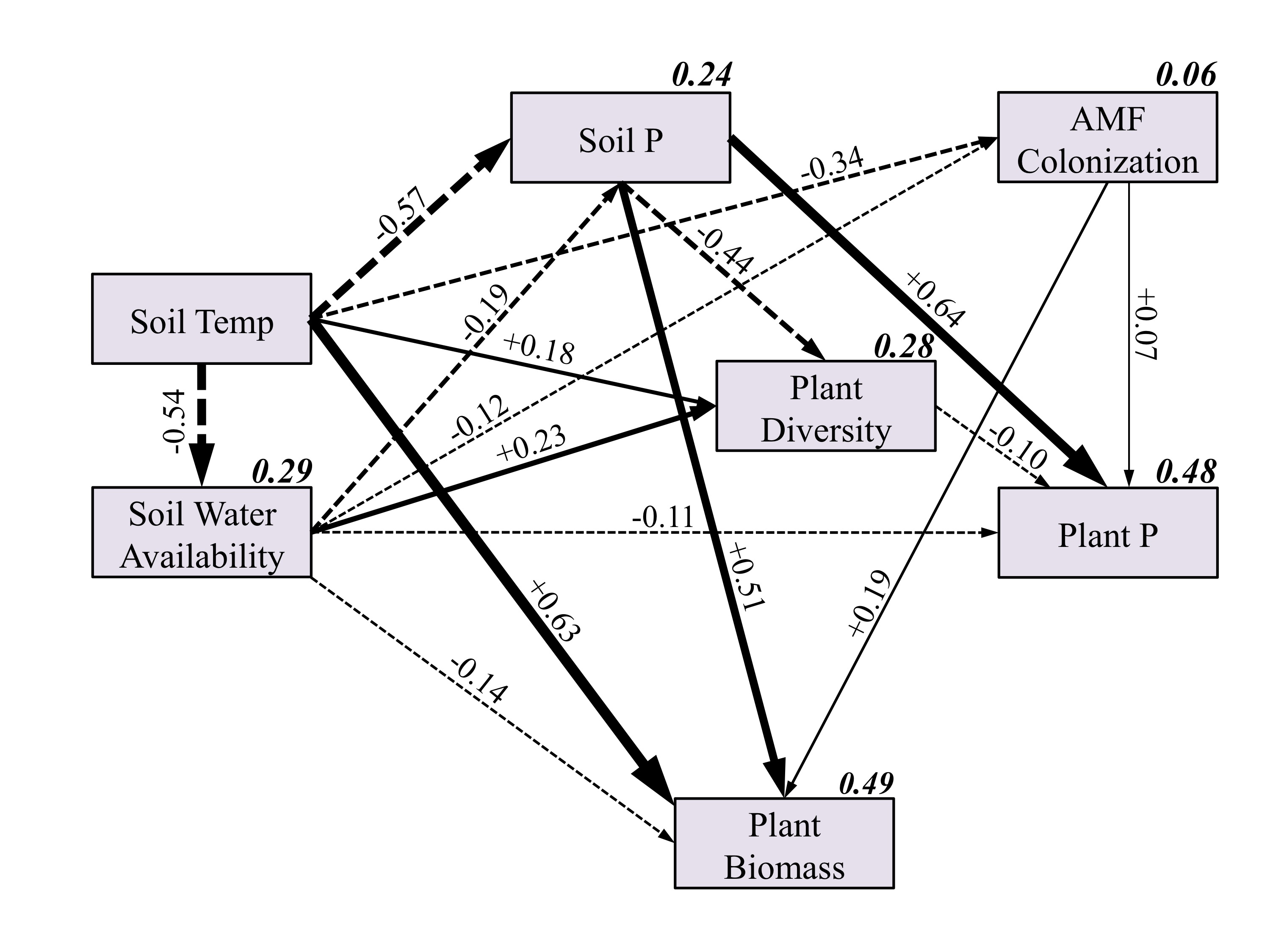 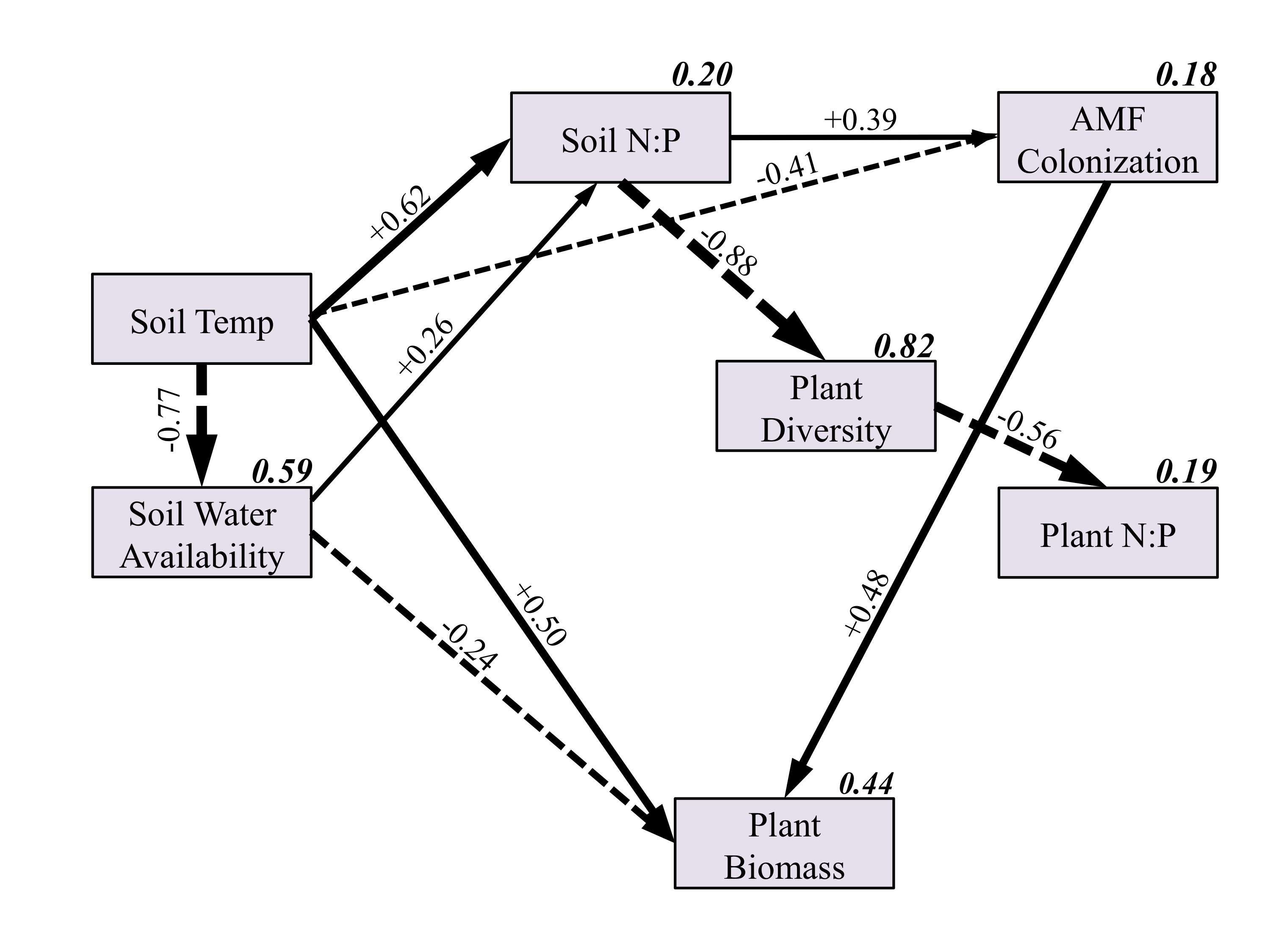 Figure S5. AMF species from the host plant Eriophyllum lanatum identified by the trail Illumina sequencing run grouped by family. Only 1% of original sequence data were matched to AMF, though these species range across most families of AMF. Table S1. Species of AMF identified from host species Eriophyllum lanatum in the Illumina sequencing run.  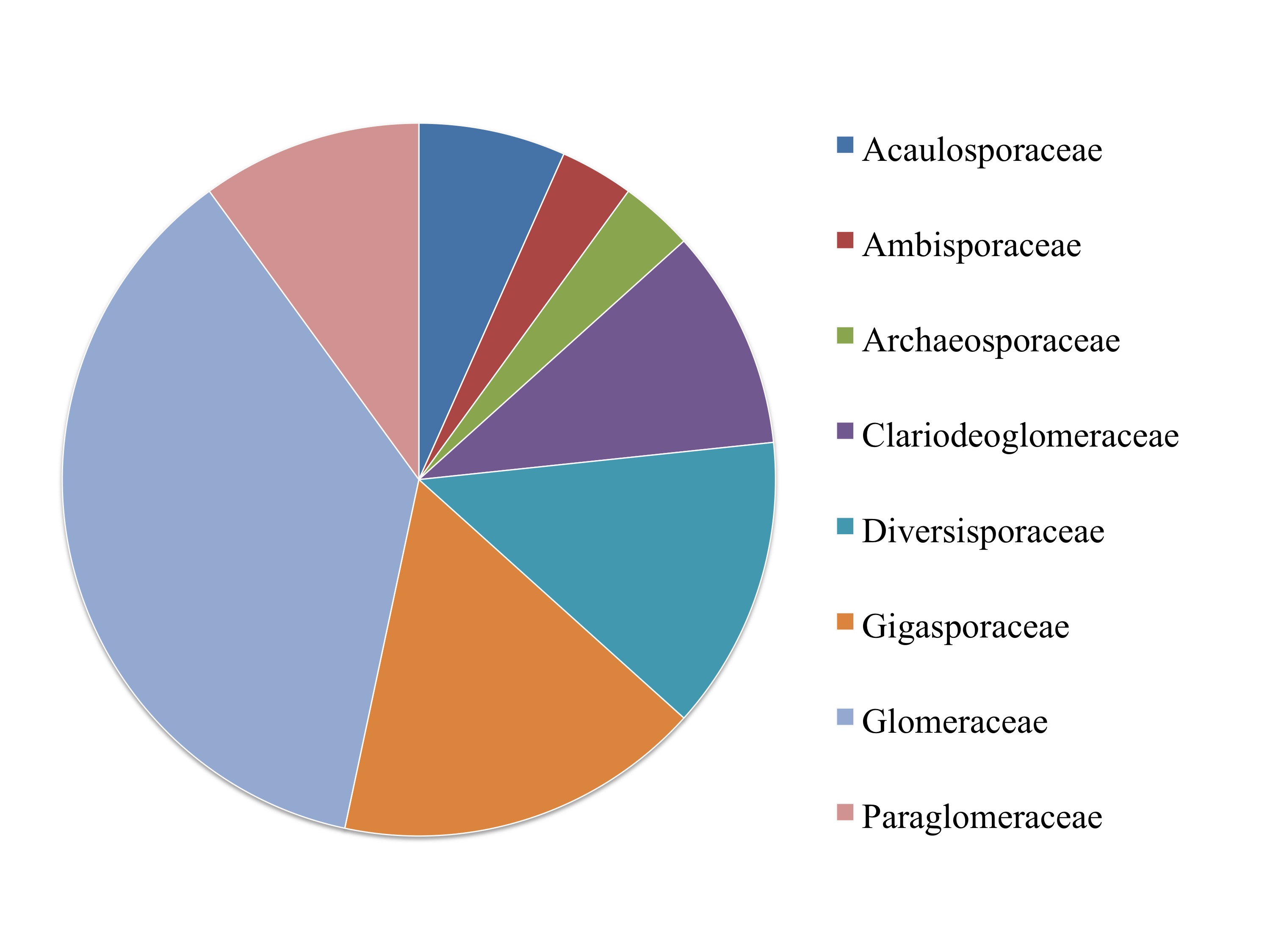 Table S2. Three-way ANOVA table of the field experiment for AMF colonization.Table S3. Three-way ANOVA table of the field experiment for plant biomass.Table S4. Means and standard deviations of the structural equation model variables used to test the three a priori models. * units of soil N and soil P: g/10cm2/April-July.Table S5. Pearson’s correlations of the structural equation model variables. Boldface represents P < 0.01, italicized represents P < 0.05.Table S6. Standardized direct, indirect, and total effects of the southern site only structural equation model. Supporting Information Tables S7-S12: Soil and plant nutrient results.Soil Nutrient Data	Soil P availability, N availability and their ratio differed among sites, with the southern site having nearly 10-fold higher nutrient availability (Figure S1). The effect of the heating treatment depended on site (Tables S7-S9). Heating decreased P availability in the southern and northern sites but increased it in the central site (P < 0.0001). Heating increased N availability in the southern and central sites (P < 0.004) with no effect in the northern site. Heating also increased the N:P ratio in the southern and northern sites (P < 0.023), suggesting a shift toward P limitation in response to warming.Table S7. Two-way ANOVA table of soil P availability.Table S8. Two-way ANOVA table of soil N availabilityTable S9. Two-way ANOVA table of soil N:P ratio.Plant Nutrient DataPlant P content differed among sites and species, and these were interdependent (P < 0.0001, Table S10). Plant P content was highest in the southern site for all three perennial species, with a similar trend in the annual species, Plectritis. The effect of the heating treatment depended on site (P < 0.0001), and there was a marginal three-way interaction among treatment, site, and species (P = 0.09). The heating treatment decreased P content only in the southern site for Eriophyllum and Prunella  (P < 0.013, Appendix A: Figure S2.A). Plant N content differed by site and species, and they were interdependent (P < 0.0001, Table S11).  There were no direct or interactive effects of heating (Appendix A: Figure S2.B). All species had relatively constant levels across sites and species, with the exception of Plectritis, which showed a dramatic increase in N from south to north. The plant N:P ratio differed by site and species, and they were interdependent (P < 0.0001, Table S12). The plant N:P ratio differed among species but generally plants tended to have lower N:P ratios in the southern site (P < 0.0001, Appendix A: Figure S2.C). Plants with a ratio < 10 and > 20 are considered to be N limited and P limited, respectively (Güsewell, 2004). By these criteria, plants appear to be generally N limited or co-limited by the two nutrients. The effect of the heating treatment depended on site (P = 0.01), where heating increased the N:P ratio in the southern site (P < 0.1).Table S10. Three-way ANOVA table of plant P content.Table S11. Three-way ANOVA table of plant N content.Table S12. Three-way ANOVA table of plant N:P ratio.Species IdentifiedAcaulospora lacunosaAcaulospora sp.Ambispora sp.Archaeospora trappeiClaroideoglomus claroideumClaroideoglomus lamellosumClaroideoglomus luteumDiversispora aurantiaDiversispora epigaeaDiversispora epigaeaDiversispora sp.Gigaspora roseaScutellospora biornataScutellospora calosporaScutellospora gregariaScutellospora sp.Funneliformis caledoniusFunneliformis coronatusFunneliformis fragilistratusFunneliformis geosporusFunneliformis verruculosusGlomus albidumGlomus indicumRhizophagus clarusRhizophagus fasciculatumRhizophagus intraradicesRhizophagus manihotisParaglomus brasilianumParaglomus majewskiiParaglomus occultumAcaulospora lacunosaSourceType III Sum of SquaresdfMean SquareFSig.Corrected Model7.6230.35<0.001Site0.520.33.80.023Treatment1.211.217.8<0.001Species3.831.318.9<0.001Site * Treatment0.120.10.80.438Site * Species1.860.34.4<0.001Treatment * Species0.430.120.121Site*Treatment*Species0.460.11.10.392Error18.62810.1Total26.2304SourceType III Sum of SquaresdfMean SquareFSig.Corrected Model335.22314.6103.3<0.0001Site15.727.955.8<0.0001Treatment0.310.32.10.149Species193.5364.5457.1<0.0001Site * Treatment1.320.74.60.01Site * Species16.662.819.6<0.0001Treatment * Species1.530.53.50.016Site*Treatment*Species2.160.32.50.024Error40.92900.1Total376.1313Soil Temp.Water Avail.Plant P Plant N Plant N:PSoil PSoil NSoil N:PDiversityAM Col. BiomassSite(C)Matric wt%wt%wt%***(1/D)%(g)SouthernControlMean(SD)14.6(1.4)-539.5(297.9)0.39(0.16)1.83(1.12)4.61(1.69)53.4(26)187.7(74.5)3.59(2.1)4.2(1.6)78.0(9.0)2.96(2.83)HeatedMean(SD)16.7(2)-1247.4(426.2)0.24(0.09)1.77(0.51)7.49(1.62)32.9(5.3)233.4(55.5)6.93(1.21)2.22(0.76)59.0(10.0)3.87(0.75)CentralControlMean(SD)15.5(1.8)-170.9(72.1)0.17(0.05)1.95(1.38)10.33(1.79)7.5(2.8)7.2(7.6)0.69(2.35)6.85(1.76)68.0(7.0)2.35(3.45)HeatedMean(SD)18.4(1.4)-272.8(232.4)0.19(0.06)2.12(1.9)9.31(2.18)14.6(5.7)9(5.8)0.55(2.97)6.43(1.09)57.0(9.0)3.47(5.35)NorthernControlMean(SD)17(1.6)-643.5(421.6)0.12(0.05)2.8(2.43)18.92(2.76)4.2(3.3)4.4(2.2)1.15(2.38)7.62(1.79)70.0(7.0)0.74(0.95)HeatedMean(SD)20.2(1.7)-1193.2(529.6)0.13(0.04)3.13(2.89)18.27(2.29)2.4(0.7)3.8(1.6)1.55(1.67)7.69(0.61)63.0(7.0)1.31(1.11)TotalControlMean(SD)15.8(1.9)-442.6(366.4)0.21(0.14)2.22(1.82)10.28(2.54)18.8(25.3)55.4(90)1.3(2.88)6.4(2.21)0.72(0.08)1.95(2.78)HeatedMean(SD)18.8(2.2)-861.6(617.2)0.17(0.08)2.47(2.27)11.75(2.31)13.3(12.2)53.2(95.7)1.44(3.28)6.09(2.23)0.6(0.08)2.64(4.24)CorrelationsAM Col %BiomassSoil NSoil PSoil N:PPlant N:PPlant NPlant PSoil TempWater Avail.AM Col.1.00Biomass0.051.00Soil N0.090.251.00Soil P0.040.280.771.00Soil N:P0.100.100.740.131.00Plant N:P-0.03-0.55-0.42-0.50-0.131.00Plant N0.03-0.57-0.13-0.14-0.040.831.00Plant P0.090.270.610.680.23-0.66-0.171.00Soil Temp-0.230.39-0.38-0.47-0.10-0.02-0.27-0.301.00Water Avail.0.07-0.41-0.16-0.12-0.370.190.32-0.01-0.541.00Diversity-0.02-0.17-0.80-0.50-0.64-0.340.13-0.420.260.32Effect of Variable 1onVariable 2Direct EffectIndirect EffectTotal EffectSoil TemperatureSoil Water Availability-0.77N/A-0.77Soil TemperatureSoil N:P0.62-0.200.42Soil TemperaturePlant Diversity-0.11-0.28-0.39Soil TemperatureAMF colonization-0.410.04-0.37Soil TemperaturePlant N:PN/A0.250.25Soil TemperaturePlant Biomass0.50-0.110.39Soil Water AvailabilitySoil N:P0.26N/A0.26Soil Water AvailabilityPlant Diversity-0.11-0.23-0.34Soil Water AvailabilityAMF colonization0.050.020.07Soil Water AvailabilityPlant N:P-0.130.140.01Soil Water AvailabilityPlant Biomass-0.24-0.07-0.31Soil N:PPlant Diversity-0.88N/A-0.88Soil N:PAMF colonization0.38-0.200.18Soil N:PPlant N:P-0.200.490.29Soil N:PPlant Biomass-0.17-0.04-0.21Plant DiversityAMF colonization0.23N/A0.23Plant DiversityPlant N:P-0.56-0.01-0.57Plant DiversityPlant Biomass0.170.060.23AMF colonizationPlant N:P-0.03N/A-0.03AMF colonizationPlant Biomass0.480.000.48Plant N:PPlant Biomass0.10N/A0.10SourceType III Sum of SquaresdfMean SquareFSig.Corrected Model68.6513.7374.0<0.0001Site61.6230.8839.6<0.0001Treatment0.010.00.80.4Site * Treatment3.721.850.0<0.0001Error11.33080.0Total79.9313SourceType III Sum of SquaresdfMean SquareFSig.Corrected Model154.7530.9478.1<0.0001Site150.0275.01159.3<0.0001Treatment0.510.58.10.005Site * Treatment0.820.46.10.002Error19.93080.1Total174.6313SourceType III Sum of SquaresdfMean SquareFSig.Corrected Model37.357.562.9<0.0001Site36.7218.4154.6<0.0001Treatment0.810.86.80.009Site * Treatment1.820.97.50.001Error36.63080.1Total73.9313SourceType III Sum of SquaresdfMean SquareFSig.Corrected Model0.34230.01529.0<0.0001Site0.17720.088172.8<0.0001Treatment0.00810.00816.2<0.0001Species0.02530.00816.5<0.0001Site * Treatment0.02320.01222.6<0.0001Site * Species0.01860.0035.9<0.0001Treatment * Species0.00230.0011.00.37Site*Treatment*Species0.00660.0011.90.09Error0.1482900.001Total0.488313SourceType III Sum of SquaresdfMean SquareFSig.Corrected Model7.985230.34727.8<0.0001Site0.39820.19915.9<0.0001Treatment0.00210.0020.10.72Species2.18330.72858.2<0.0001Site * Treatment0.0120.0050.40.66Site * Species2.74560.45736.6<0.0001Treatment * Species0.01130.0040.30.83Site*Treatment*Species0.07260.0121.00.46Error3.5892870.013Total11.573310SourceType III Sum of SquaresdfMean SquareFSig.Corrected Model33.303231.44831.5<0.0001Site10.53925.269114.7<0.0001Treatment0.07910.0791.70.19Species5.3931.79739.1<0.0001Site * Treatment0.40120.2014.40.01Site * Species7.09861.18325.8<0.0001Treatment * Species0.17730.0591.30.28Site*Treatment*Species0.30660.0511.10.36Error13.1812870.046Corrected Total46.484310